SUMMER 6S 2021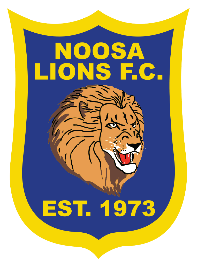 SENIOR MIXED DRAW6.05pm6.05pm7.50pmFIELD 1AFIELD 1BFIELD 2A12th JANOUT ON BALEVYUNGINSMAHS FCVWHERE’S BEN?EXPECTED TOLOUSEVFULL SEND19TH JANOUT ON BALEVWHERE’S BEN?YUNGINSVFULL SENDMAHS FCVEXPECTED TOLOUSE26TH JANEXPECTED TOLOUSEVWHERE’S BENYUNGINSVMAHS FCOUT ON BALEVFULL SEND2ND FEBMAHS FCVFULL SENDYUNGINSVWHERE’S BEN?OUT ON BALEVEXPECTED TOLOUSE9TH FEBFULL SENDVWHERE’S BENOUT ON BALEVMAHS FCYUNGINSVEXPECTED TOLOUSE16TH FEBSEMI FINALS23RD FEBGRAND FINALS